Une copie de ce PTW accompagnée de tous les documents associés (JHA, etc.) doit être présente sur le lieu d’intervention!Une copie de ce PTW accompagnée de tous les documents associés (JHA, etc.) doit être présente sur le lieu d’intervention!Une copie de ce PTW accompagnée de tous les documents associés (JHA, etc.) doit être présente sur le lieu d’intervention!Une copie de ce PTW accompagnée de tous les documents associés (JHA, etc.) doit être présente sur le lieu d’intervention!Une copie de ce PTW accompagnée de tous les documents associés (JHA, etc.) doit être présente sur le lieu d’intervention!Une copie de ce PTW accompagnée de tous les documents associés (JHA, etc.) doit être présente sur le lieu d’intervention!Une copie de ce PTW accompagnée de tous les documents associés (JHA, etc.) doit être présente sur le lieu d’intervention!Une copie de ce PTW accompagnée de tous les documents associés (JHA, etc.) doit être présente sur le lieu d’intervention!Une copie de ce PTW accompagnée de tous les documents associés (JHA, etc.) doit être présente sur le lieu d’intervention!Une copie de ce PTW accompagnée de tous les documents associés (JHA, etc.) doit être présente sur le lieu d’intervention!Date:Date:Adresse et n° de station:Société:Société:Adresse et n° de station:Personne 
responsable / (PH):Personne 
responsable / (PH):Adresse et n° de station:N° PTWN° PTWAdresse et n° de station:Durée de validité du permis de travaux (PTW)Durée de validité du permis de travaux (PTW)Durée de validité du permis de travaux (PTW)Durée de validité du permis de travaux (PTW)Durée de validité du permis de travaux (PTW)Durée de validité du permis de travaux (PTW)Durée de validité du permis de travaux (PTW)Durée de validité du permis de travaux (PTW)Durée de validité du permis de travaux (PTW)Durée de validité du permis de travaux (PTW)de:à:Documents associés au permis de travauxDocuments associés au permis de travauxDocuments associés au permis de travauxDocuments associés au permis de travauxDocuments associés au permis de travauxDocuments associés au permis de travauxDocuments associés au permis de travauxDocuments associés au permis de travauxDocuments associés au permis de travauxDocuments associés au permis de travauxN° JHAAutres
documents
associés:WCF:Procès-verbal de mesure de gaz:Procès-verbal de mesure de gaz:Autres
documents
associés:• Le responsable exécutant (Permit Holder) doit être sur place pendant toute la durée des travaux. • En cas d’écarts au déroulement prévu, il faut d’abord le documenter dans le permis de travaux au moyen d’une évaluation des risques avant de poursuivre les travaux. • Après une interruption du travail, le responsable exécutant (PH) est tenu de toujours s’assurer que les évaluations des risques restent pertinentes et valables. • Après des quasi-accidents, accidents et autres incidents, il faut arrêter les travaux. Il faut alors établir un nouveau permis de travaux en tenant compte des événements.• Le responsable exécutant (Permit Holder) doit être sur place pendant toute la durée des travaux. • En cas d’écarts au déroulement prévu, il faut d’abord le documenter dans le permis de travaux au moyen d’une évaluation des risques avant de poursuivre les travaux. • Après une interruption du travail, le responsable exécutant (PH) est tenu de toujours s’assurer que les évaluations des risques restent pertinentes et valables. • Après des quasi-accidents, accidents et autres incidents, il faut arrêter les travaux. Il faut alors établir un nouveau permis de travaux en tenant compte des événements.• Le responsable exécutant (Permit Holder) doit être sur place pendant toute la durée des travaux. • En cas d’écarts au déroulement prévu, il faut d’abord le documenter dans le permis de travaux au moyen d’une évaluation des risques avant de poursuivre les travaux. • Après une interruption du travail, le responsable exécutant (PH) est tenu de toujours s’assurer que les évaluations des risques restent pertinentes et valables. • Après des quasi-accidents, accidents et autres incidents, il faut arrêter les travaux. Il faut alors établir un nouveau permis de travaux en tenant compte des événements.• Le responsable exécutant (Permit Holder) doit être sur place pendant toute la durée des travaux. • En cas d’écarts au déroulement prévu, il faut d’abord le documenter dans le permis de travaux au moyen d’une évaluation des risques avant de poursuivre les travaux. • Après une interruption du travail, le responsable exécutant (PH) est tenu de toujours s’assurer que les évaluations des risques restent pertinentes et valables. • Après des quasi-accidents, accidents et autres incidents, il faut arrêter les travaux. Il faut alors établir un nouveau permis de travaux en tenant compte des événements.• Le responsable exécutant (Permit Holder) doit être sur place pendant toute la durée des travaux. • En cas d’écarts au déroulement prévu, il faut d’abord le documenter dans le permis de travaux au moyen d’une évaluation des risques avant de poursuivre les travaux. • Après une interruption du travail, le responsable exécutant (PH) est tenu de toujours s’assurer que les évaluations des risques restent pertinentes et valables. • Après des quasi-accidents, accidents et autres incidents, il faut arrêter les travaux. Il faut alors établir un nouveau permis de travaux en tenant compte des événements.• Le responsable exécutant (Permit Holder) doit être sur place pendant toute la durée des travaux. • En cas d’écarts au déroulement prévu, il faut d’abord le documenter dans le permis de travaux au moyen d’une évaluation des risques avant de poursuivre les travaux. • Après une interruption du travail, le responsable exécutant (PH) est tenu de toujours s’assurer que les évaluations des risques restent pertinentes et valables. • Après des quasi-accidents, accidents et autres incidents, il faut arrêter les travaux. Il faut alors établir un nouveau permis de travaux en tenant compte des événements.• Le responsable exécutant (Permit Holder) doit être sur place pendant toute la durée des travaux. • En cas d’écarts au déroulement prévu, il faut d’abord le documenter dans le permis de travaux au moyen d’une évaluation des risques avant de poursuivre les travaux. • Après une interruption du travail, le responsable exécutant (PH) est tenu de toujours s’assurer que les évaluations des risques restent pertinentes et valables. • Après des quasi-accidents, accidents et autres incidents, il faut arrêter les travaux. Il faut alors établir un nouveau permis de travaux en tenant compte des événements.• Le responsable exécutant (Permit Holder) doit être sur place pendant toute la durée des travaux. • En cas d’écarts au déroulement prévu, il faut d’abord le documenter dans le permis de travaux au moyen d’une évaluation des risques avant de poursuivre les travaux. • Après une interruption du travail, le responsable exécutant (PH) est tenu de toujours s’assurer que les évaluations des risques restent pertinentes et valables. • Après des quasi-accidents, accidents et autres incidents, il faut arrêter les travaux. Il faut alors établir un nouveau permis de travaux en tenant compte des événements.• Le responsable exécutant (Permit Holder) doit être sur place pendant toute la durée des travaux. • En cas d’écarts au déroulement prévu, il faut d’abord le documenter dans le permis de travaux au moyen d’une évaluation des risques avant de poursuivre les travaux. • Après une interruption du travail, le responsable exécutant (PH) est tenu de toujours s’assurer que les évaluations des risques restent pertinentes et valables. • Après des quasi-accidents, accidents et autres incidents, il faut arrêter les travaux. Il faut alors établir un nouveau permis de travaux en tenant compte des événements.• Le responsable exécutant (Permit Holder) doit être sur place pendant toute la durée des travaux. • En cas d’écarts au déroulement prévu, il faut d’abord le documenter dans le permis de travaux au moyen d’une évaluation des risques avant de poursuivre les travaux. • Après une interruption du travail, le responsable exécutant (PH) est tenu de toujours s’assurer que les évaluations des risques restent pertinentes et valables. • Après des quasi-accidents, accidents et autres incidents, il faut arrêter les travaux. Il faut alors établir un nouveau permis de travaux en tenant compte des événements.Le présent permis de travaux (PTW) s’applique aux travaux suivants:Le présent permis de travaux (PTW) s’applique aux travaux suivants:Le présent permis de travaux (PTW) s’applique aux travaux suivants:Le présent permis de travaux (PTW) s’applique aux travaux suivants:Le présent permis de travaux (PTW) s’applique aux travaux suivants:Le présent permis de travaux (PTW) s’applique aux travaux suivants:Le présent permis de travaux (PTW) s’applique aux travaux suivants:Le présent permis de travaux (PTW) s’applique aux travaux suivants:Le présent permis de travaux (PTW) s’applique aux travaux suivants:Le présent permis de travaux (PTW) s’applique aux travaux suivants:Travaux à chaudTravaux à chaudTravaux à chaudTravaux dans des espaces confinésTravaux dans des espaces confinésTravaux dans des espaces confinésTravaux électriquesTravaux électriquesTravaux de grutage/levageTravaux de grutage/levageTravaux avec risque de chuteTravaux avec risque de chuteTravaux avec risque de chuteTravaux de terrassementTravaux de terrassementTravaux de terrassementTravaux avec de l’amianteTravaux avec de l’amianteTravaux sur installations à gazTravaux sur installations à gazAutres travaux:Autres travaux:Autres travaux:Tâche de travail:Tâche de travail:Tâche de travail:Tâche de travail:Tâche de travail:Tâche de travail:Tâche de travail:Tâche de travail:Tâche de travail:Tâche de travail:Outils / machines / moyens de travail:Outils / machines / moyens de travail:Outils / machines / moyens de travail:Outils / machines / moyens de travail:Outils / machines / moyens de travail:Outils / machines / moyens de travail:Outils / machines / moyens de travail:Outils / machines / moyens de travail:Outils / machines / moyens de travail:Outils / machines / moyens de travail:	EPI
	minimum: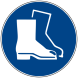 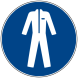 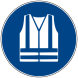 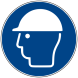 	EPI
	minimum:	EPI
	minimum:	EPI
	minimum:	EPI suppl.
	nécessaire: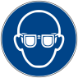 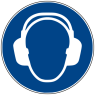 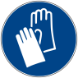 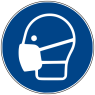 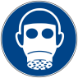 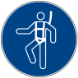 	EPI suppl.
	nécessaire:	EPI suppl.
	nécessaire:	EPI suppl.
	nécessaire:	EPI suppl.
	nécessaire:…Lieu d’installation extincteurs:Lieu d’installation extincteurs:Lieu d’installation extincteurs:Lieu d’installation extincteurs:Informations sur les urgences:Informations sur les urgences:Informations sur les urgences:Informations sur les urgences:Informations sur les urgences:Informations sur les urgences:Informations sur les urgences:Informations sur les urgences:Informations sur les urgences:Informations sur les urgences:Sapeurs-pompiersMédecin/hôpital
le plus proche:Police: Médecin/hôpital
le plus proche:Secours:Lieu de rassemblement:Divers:Risques supplémentaires ne figurant pas dans la JHA:Risques supplémentaires ne figurant pas dans la JHA:Risques supplémentaires ne figurant pas dans la JHA:Risques supplémentaires ne figurant pas dans la JHA:Risques supplémentaires ne figurant pas dans la JHA:Risques supplémentaires ne figurant pas dans la JHA:DangerDangerMesure de sécuritéMesure de sécuritéOutil associéOutil associéMise hors service/immobilisation d’appareils, pompes, citernes, lignes de remplissage à distance, lignes de refoulement et d’aspiration, lignes de gaz telles que installations H², GNC, GNL, GPL ainsi qu’AdBlue (si nécessaire avec inertisation) etc.Mise hors service/immobilisation d’appareils, pompes, citernes, lignes de remplissage à distance, lignes de refoulement et d’aspiration, lignes de gaz telles que installations H², GNC, GNL, GPL ainsi qu’AdBlue (si nécessaire avec inertisation) etc.Mise hors service/immobilisation d’appareils, pompes, citernes, lignes de remplissage à distance, lignes de refoulement et d’aspiration, lignes de gaz telles que installations H², GNC, GNL, GPL ainsi qu’AdBlue (si nécessaire avec inertisation) etc.Mise hors service/immobilisation d’appareils, pompes, citernes, lignes de remplissage à distance, lignes de refoulement et d’aspiration, lignes de gaz telles que installations H², GNC, GNL, GPL ainsi qu’AdBlue (si nécessaire avec inertisation) etc.Mise hors service/immobilisation d’appareils, pompes, citernes, lignes de remplissage à distance, lignes de refoulement et d’aspiration, lignes de gaz telles que installations H², GNC, GNL, GPL ainsi qu’AdBlue (si nécessaire avec inertisation) etc.Mise hors service/immobilisation d’appareils, pompes, citernes, lignes de remplissage à distance, lignes de refoulement et d’aspiration, lignes de gaz telles que installations H², GNC, GNL, GPL ainsi qu’AdBlue (si nécessaire avec inertisation) etc.Appareil/LRD/LR/citerne/autres:ARRÊT/MARCHEDate/heure:Société/Nom:Société/Nom:Signature:ARRÊTMARCHEARRÊTMARCHEARRÊTMARCHEFormation / information aux entrepreneurs de station-service/autres corps de métier:Formation / information aux entrepreneurs de station-service/autres corps de métier:Formation / information aux entrepreneurs de station-service/autres corps de métier:Formation / information aux entrepreneurs de station-service/autres corps de métier:Formation / information aux entrepreneurs de station-service/autres corps de métier:Formation / information aux entrepreneurs de station-service/autres corps de métier:Avant la réalisation des travaux:Avant la réalisation des travaux:Avant la réalisation des travaux:Avant la réalisation des travaux:Avant la réalisation des travaux:Avant la réalisation des travaux:Le responsable exécutant (Permit Holder) atteste:	Permis de travaux (PTW) reconnuLe responsable exécutant (Permit Holder) atteste:	Permis de travaux (PTW) reconnuLe responsable exécutant (Permit Holder) atteste:	Permis de travaux (PTW) reconnuLe responsable exécutant (Permit Holder) atteste:	Permis de travaux (PTW) reconnuLe responsable exécutant (Permit Holder) atteste:	Permis de travaux (PTW) reconnuLe responsable exécutant (Permit Holder) atteste:	Permis de travaux (PTW) reconnuNom PH:                                          Nom PH:                                          Nom PH:                                          Signature:Signature:Signature:Société:Société:Société:Date/heure:Date/heure:Date/heure:Numéro de téléphone portable/fixe:Numéro de téléphone portable/fixe:Numéro de téléphone portable/fixe:L’auteur du permis de travaux (Permit Issuer) atteste:	Permis de travaux (PTW) approuvé L’auteur du permis de travaux (Permit Issuer) atteste:	Permis de travaux (PTW) approuvé L’auteur du permis de travaux (Permit Issuer) atteste:	Permis de travaux (PTW) approuvé L’auteur du permis de travaux (Permit Issuer) atteste:	Permis de travaux (PTW) approuvé L’auteur du permis de travaux (Permit Issuer) atteste:	Permis de travaux (PTW) approuvé L’auteur du permis de travaux (Permit Issuer) atteste:	Permis de travaux (PTW) approuvé Nom PI:Nom PI:Nom PI:Signature:Signature:Signature:Société:Société:Société:Date/heure:Date/heure:Date/heure:Numéro de téléphone portable/fixe:Numéro de téléphone portable/fixe:Numéro de téléphone portable/fixe:Après la réalisation des travaux:Après la réalisation des travaux:Après la réalisation des travaux:Après la réalisation des travaux:Après la réalisation des travaux:Après la réalisation des travaux:Le responsable exécutant (Permit Holder) atteste:	Permis de travaux (PTW) terminéLe responsable exécutant (Permit Holder) atteste:	Permis de travaux (PTW) terminéLe responsable exécutant (Permit Holder) atteste:	Permis de travaux (PTW) terminéLe responsable exécutant (Permit Holder) atteste:	Permis de travaux (PTW) terminéLe responsable exécutant (Permit Holder) atteste:	Permis de travaux (PTW) terminéLe responsable exécutant (Permit Holder) atteste:	Permis de travaux (PTW) terminéNom PH:Nom PH:Nom PH:Signature:Signature:Signature:Société:Société:Société:Date/heure:Date/heure:Date/heure:L’auteur du permis de travaux (Permit Issuer) atteste:	Permis de travaux (PTW) terminéL’auteur du permis de travaux (Permit Issuer) atteste:	Permis de travaux (PTW) terminéL’auteur du permis de travaux (Permit Issuer) atteste:	Permis de travaux (PTW) terminéL’auteur du permis de travaux (Permit Issuer) atteste:	Permis de travaux (PTW) terminéL’auteur du permis de travaux (Permit Issuer) atteste:	Permis de travaux (PTW) terminéL’auteur du permis de travaux (Permit Issuer) atteste:	Permis de travaux (PTW) terminéNom PI:Nom PI:Nom PI:Signature:Signature:Signature:Société:Société:Société:Date/heure:Date/heure:Date/heure: